ПРАВИТЕЛЬСТВО РЕСПУБЛИКИ КОМИРАСПОРЯЖЕНИЕот 29 августа 2023 г. N 446-р1. Утвердить План мероприятий по реализации в 2023 - 2026 годах в Республике Коми Национальной стратегии действий в интересах женщин на 2023 - 2030 годы, утвержденной распоряжением Правительства Российской Федерации от 29 декабря 2022 г. N 4356-р (далее - План), согласно приложению.2. Органам исполнительной власти Республики Коми и организациям, ответственным за реализацию мероприятий Плана:1) обеспечить реализацию Плана в соответствии с установленными сроками;2) ежегодно до 1 марта года, следующего за отчетным годом, представлять в Министерство труда, занятости и социальной защиты Республики Коми информацию о ходе реализации Плана.3. Министерству труда, занятости и социальной защиты Республики Коми направлять заместителю Председателя Правительства Республики Коми, указанному в пункте 4 настоящего распоряжения, сводную информацию о реализации Плана в срок до 31 марта года, следующего за отчетным годом.4. Контроль за исполнением настоящего распоряжения возложить на заместителя Председателя Правительства Республики Коми, осуществляющего в соответствии с распределением обязанностей координацию работы органов исполнительной власти Республики Коми по вопросам реализации в Республике Коми государственной политики в области социальной защиты, социальной поддержки отдельных категорий граждан, опеки и попечительства, в том числе социальной поддержки детей-сирот и детей, оставшихся без попечения родителей, лиц из числа детей-сирот и детей, оставшихся без попечения родителей, а также лиц, потерявших в период обучения обоих родителей или единственного родителя.5. Признать утратившими силу:1) распоряжение Правительства Республики Коми от 8 апреля 2020 г. N 97-р;2) распоряжение Правительства Республики Коми от 17 февраля 2021 г. N 62-р.6. Настоящее распоряжение вступает в силу со дня его принятия.Первый заместитель ПредседателяПравительства Республики КомиЭ.АХМЕЕВАУтвержденраспоряжениемПравительства Республики Комиот 29 августа 2023 г. N 446-р(приложение)ПЛАНМЕРОПРИЯТИЙ ПО РЕАЛИЗАЦИИ В 2023 - 2026 ГОДАХВ РЕСПУБЛИКЕ КОМИ НАЦИОНАЛЬНОЙ СТРАТЕГИИ ДЕЙСТВИЙВ ИНТЕРЕСАХ ЖЕНЩИН НА 2023 - 2026 ГОДЫ, УТВЕРЖДЕННОЙРАСПОРЯЖЕНИЕМ ПРАВИТЕЛЬСТВА РОССИЙСКОЙ ФЕДЕРАЦИИОТ 29 ДЕКАБРЯ 2022 Г. N 4356-Р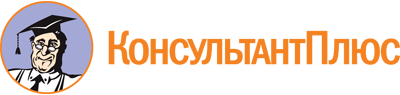 Распоряжение Правительства РК от 29.08.2023 N 446-р
<Об утверждении Плана мероприятий по реализации в 2023 - 2026 годах в Республике Коми Национальной стратегии действий в интересах женщин на 2023 - 2030 годы, утвержденной распоряжением Правительства Российской Федерации от 29 декабря 2022 г. N 4356-р>Документ предоставлен КонсультантПлюс

www.consultant.ru

Дата сохранения: 30.11.2023
 Наименование мероприятияСрок исполненияОтветственные исполнителиОжидаемые результатыИндикаторы (количественные или качественные) для контроля исполнения мероприятийI. Профилактика социального неблагополучия женщинI. Профилактика социального неблагополучия женщинI. Профилактика социального неблагополучия женщинI. Профилактика социального неблагополучия женщинI. Профилактика социального неблагополучия женщин1.1. Проведение мониторинга проблем социального неблагополучия женщин в Республике Коми2023 - 2026Общественная палата Республики Коми (по согласованию)Формирование перечня наиболее актуальных проблем с последующей выработкой рекомендаций в адрес органов исполнительной власти Республики КомиПроведение не менее 1 мероприятия, ежегодно1.2. Проведение мероприятий в рамках Международного дня борьбы за ликвидацию насилия в отношении женщин2023 - 2026Министерство труда, занятости и социальной защиты Республики КомиМинистерство внутренних дел по Республике Коми (по согласованию)Формирование у широких слоев населения непримиримого отношения к насилию в отношении женщинПроведение не менее 2 мероприятий, ежегодно1.3. Организация комплексной помощи и поддержки женщинам и девочкам, подвергшимся жестокому обращению2023 - 2026Министерство труда, занятости и социальной защиты Республики КомиПовышение качества оказания социальных услуг женщинам и девочкам, пострадавшим от насилияОказание помощи 100% женщин, обратившихся за получением помощи1.4. Проведение информационной кампании, направленной на профилактику социального неблагополучия женщин, насилия в отношении них2023 - 2026Министерство труда, занятости и социальной защиты Республики КомиГКУ "Центр обеспечения деятельности Администрации Главы Республики Коми" (по согласованию)Формирование в обществе непримиримого отношения к насилию в отношении женщинПроведение не менее 70 мероприятий, ежегодно1.5. Проведение комплекса мероприятий с женщинами пожилого возраста по профилактике жестокого обращения и правонарушений (семинары, вебинары, круглые столы и др.) в очном и онлайн-форматах с привлечением "серебряных" волонтеров2023 - 2026Министерство труда, занятости и социальной защиты Республики КомиФормирование в обществе непримиримого отношения к насилию в отношении пожилых людейОбеспечение охвата не менее 500 женщин пожилого возраста, в том числе "серебряных" волонтеров, ежегодно1.6. Обеспечение сопровождения женщин, находящихся в трудной жизненной ситуации, в том числе репродуктивного выбора, включая социальное сопровождение, предоставление социально-бытовых, социально-медицинских, социально-психологических, социально-педагогических, социально-правовых, социально-трудовых услуг2023 - 2026Министерство труда, занятости и социальной защиты Республики КомиОказание помощи женщинам в преодолении трудной жизненной ситуации, в том числе в ситуации репродуктивного выбораОбеспечение охвата не менее 500 человек, ежегодно1.7. Открытие Семейного многофункционального центра, предоставляющего комплексную помощь женщинам с детьми, находящимися в трудной жизненной ситуации, в городе Сыктывкаре2024Министерство труда, занятости и социальной защиты Республики КомиОказание помощи женщинам с детьми в преодолении трудной жизненной ситуацииСоздан семейный многофункциональный центр на базе ГБУ РК "Центр социальной помощи семье и детям города Сыктывкара"1.8. Открытие отделения для женщин, оказавшихся в трудной жизненной ситуации, на базе ГБУ РК "Кризисный центр для мужчин и женщин"2024Министерство труда, занятости и социальной защиты Республики КомиОказание комплексной помощи женщинам, оказавшимся в трудной жизненной ситуации, в том числе при наличии внутрисемейного конфликта, насилия в семьеСоздано отделение для женщин, оказавшихся в трудной жизненной ситуации, на базе ГБУ РК "Кризисный центр для мужчин и женщин"1.9. Ресоциализация и социальная адаптация женщин, освободившихся из учреждений, исполняющих наказание в виде лишения свободы, и оказавшихся в трудной жизненной ситуации2023 - 2026Управление федеральной службы исполнения наказаний России по Республике Коми (по согласованию)Оказание содействия в трудовом и бытовом устройстве женщин, освободившихся из учреждений, исполняющих наказание в виде лишения свободы, и оказавшихся в трудной жизненной ситуацииОказание содействия в трудовом и бытовом устройстве 100% освободившихся из учреждений, исполняющих наказание в виде лишения свободы, и оказавшихся в трудной жизненной ситуацииII. Сохранение здоровья женщин всех возрастов. Создание условий для повышения роли женщин в формировании здорового обществаII. Сохранение здоровья женщин всех возрастов. Создание условий для повышения роли женщин в формировании здорового обществаII. Сохранение здоровья женщин всех возрастов. Создание условий для повышения роли женщин в формировании здорового обществаII. Сохранение здоровья женщин всех возрастов. Создание условий для повышения роли женщин в формировании здорового обществаII. Сохранение здоровья женщин всех возрастов. Создание условий для повышения роли женщин в формировании здорового общества2.1. Повышение доступности первичной медико-санитарной помощи для женщин и девочек, независимо от места проживания, включая использование выездных форм работы, в том числе в сфере охраны репродуктивного здоровья2023 - 2026Министерство здравоохранения Республики КомиПовышение доступности первичной медико-санитарной помощи населению независимо от места проживания100% исполнение графика выездов врачей акушеров-гинекологов для оказания первичной специализированной медицинской помощи в удаленных территориях2.2. Открытие на базе центральных районных больниц (районных больниц) межрайонных (районных) медицинских подразделений (центров, кабинетов) по работе с женщинами, желающими иметь ребенка2023 - 2026Министерство здравоохранения Республики КомиУменьшение числа прерываний беременности, увеличение числа рождаемостиФункционирование не менее 1 центра в г. Сыктывкаре и кабинета по поддержке беременных, находящихся в трудной жизненной ситуации в остальных городах и районах Республики Коми2.3. Открытие школы репродуктивного здоровья2024Министерство здравоохранения Республики КомиПовышение грамотности молодежи по вопросам охраны репродуктивного здоровья, планирования беременности, профилактики абортовФункционирование школы репродуктивного здоровья на базе ГБУЗ РК "Коми республиканский клинический перинатальный центр"2.4. Совершенствование консультирования женщин, находящихся в состоянии репродуктивного выбора, в том числе введение мотивационного анкетирования всех женщин, обратившихся за искусственным прерыванием беременности;внедрение в работу врачей женских консультаций речевых модулей для создания у женщин положительных установок на рождение детей в ситуации репродуктивного выбора2023 - 2026Министерство здравоохранения Республики КомиСнижение количества случаев искусственного прерывания беременностиПроведение мотивационного анкетированияв 2023 г. - не менее 10%в 2024 г. - не менее 30%в 2025 г. - не менее 40%в 2026 г. - не менее 50%от обратившихся женщин по вопросу прерывания беременностиУдельный вес женщин, принявших решение в пользу сохранения беременности:в 2023 г. - не менее 14%в 2024 г. - не менее 15%в 2025 г. - не менее 16%в 2026 г. - не менее 17%от обратившихся женщин по вопросу прерывания беременности2.5. Повышение информированности населения о возможностях оказания медицинской помощи пациентам, страдающим бесплодием, в т.ч. с применением вспомогательных репродуктивных технологий, путем распространения справочного материала (листовки, буклеты, информационные стенды, в том числе в сети "Интернет")2023 - 2026Министерство здравоохранения Республики КомиПовышение информированности населения РК о возможностях оказания медицинской помощи пациентам, страдающим бесплодиемПовышение доступности проведения лечения бесплодия с применением вспомогательных репродуктивных технологийПрименение не менее 3 форм информирования2.6. Повышение информированности населения по вопросам ответственного отношения женщин к своему здоровью и способах профилактики социально значимых заболеваний, путем распространения справочного материала (листовки, буклеты, информационные стенды, в том числе в сети интернет)2024 - 2026Министерство здравоохранения Республики КомиФормирование приверженности населения к ведению здорового образа жизниСнижение распространения социально значимых заболеваний среди женщин и девочекРазработка не менее 1 методического материала по 4 темам, ежегодно2.7. Повышение доступности и качества медицинской помощи по профилю "гериатрия"2023 - 2026Министерство здравоохранения Республики КомиОказание медицинской помощи гражданам старше трудоспособного возраста на геронтологических койкахОбеспечение охвата лечением на геронтологических койках не менее 690 человек, ежегодно2.8. Проведение профилактических осмотров, диспансеризации женского населения 15 - 34 лет, в том числе силами выездных мобильных медицинских бригад2023 - 2026Министерство здравоохранения Республики КомиУвеличение охвата женского населения профилактическими осмотрамиРаннее выявление хронических неинфекционных заболеваний для дальнейшего определения факторов риска развития патологии, в т.ч. репродуктивной системыДоля подростков в возрасте 15 - 17 лет, прошедших профилактические медицинские осмотры с целью сохранения их репродуктивного здоровья, от общего числа подростков в возрасте 15 - 17 лет, подлежащих осмотрам:в 2023 году - не менее 70%,в 2024 году - не менее 75%,в 2025 году - не менее 80%,в 2026 году - не менее 85%Доля женщин, прошедших профилактическиймедицинский осмотр, от общего числа женского населения в возрасте 18 - 34 лет:в 2023 году - не менее 30%,в 2024 году - не менее 40%,в 2025 году - не менее 50%,в 2026 году - не менее 50% от общей численности женщин в возрасте 18 - 34 лет2.9. Увеличение охвата женщин пожилого возраста и инвалидов услугами в рамках системы долговременного ухода2023 - 2026Министерство труда, занятости и социальной защиты Республики КомиОбеспечение женщин, нуждающихся в уходе, поддержки их автономии, самореализации, здоровья, качества жизниОбеспечение охвата долговременным уходом:в 2023 году - не менее 100в 2024 году - не менее 110в 2025 году - не менее 120в 2026 году - не менее 130 женщин пожилого возраста и инвалидов2.10. Вовлечение женщин пожилого возраста в мероприятия Региональной программы Республики Коми "Активное долголетие"2023 - 2026Министерство труда, занятости и социальной защиты Республики КомиУвеличение числа женщин пожилого возраста, вовлеченных в программы активного долголетияОбеспечение охвата мероприятиями программ активного долголетия:в 2023 году - не менее 1000в 2024 - не менее 1100в 2025 - не менее 1200в 2026 - не менее 1300 женщин пожилого возраста2.11. Возмещение беременным женщинам, проживающим в труднодоступных местностях Республики Коми, расходов на проезд в медицинские организации Республики Коми, оказывающие медицинскую помощь в период беременности и родов, к месту консультации, родоразрешения и обратно в соответствии с Законом Республики Коми от 12 ноября 2004 г. N 55-РЗ "О социальной поддержке населения в Республике Коми"2023 - 2026Министерство труда, занятости и социальной защиты Республики КомиУлучшение состояния здоровья беременных женщин, проживающих в труднодоступных районах Республики КомиВозмещение расходов на проезд предоставлено 100% беременных женщин, обратившихся и соответствующих требованиям законодательства2.12. Предоставление государственной социальной помощи в виде пособия женщинам, кормящим детей, находящихся на грудном или смешанном вскармливании, на приобретение продуктов питания в соответствии с Законом Республики Коми от 12 ноября 2004 г. N 56-РЗ "Об оказании государственной социальной помощи в Республике Коми"2023 - 2026Министерство труда, занятости и социальной защиты Республики КомиУлучшение состояния здоровья женщин, кормящих детей, находящихся на грудном вскармливании или смешанном вскармливанииПредоставление государственной социальной помощи в виде пособия женщинам, кормящим детей, находящихся на грудном вскармливании или смешанном вскармливании, на приобретение продуктов питания 100% женщин, обратившихся и соответствующих требованиям2.13. Предоставление пособия беременным женщинам при сроке беременности не менее 12 недель, состоящим на учете по беременности и родам в медицинской организации Республики Коми, на приобретение продуктов питания в соответствии с Законом Республики Коми от 12 ноября 2004 г. N 55-РЗ "О социальной поддержке населения в Республике Коми"2023 - 2026Министерство труда, занятости и социальной защиты Республики КомиУлучшение состояния здоровья беременных женщинПредоставление пособия произведена 100% беременных женщин, обратившихся и соответствующих требованиям законодательства2.14. Своевременное внедрение в работу медицинских организаций клинических рекомендаций по искусственному прерыванию беременности2023 - 2026Министерство здравоохранения Республики КомиПовышение качества оказания медицинской помощиОбновленные клинические рекомендации направлены в медицинские организации, ежегодно2.15. Реализация проекта "Здоровая Я"2023 - 2024Региональная общественная организация "Союз женщин Республики Коми" (по согласованию)Организация приемов узкими специалистами на базе ГБУЗ РК "Республиканский госпиталь ветеранов войн и участников боевых действий" женщин - членов территориальных отделений Союза женщин Республики Коми и их единомышленницОбеспечение охвата приема узкими специалистами не менее 30 человек2.16. Реализация проекта "Позитивная социализация" в рамках проведения Социальных экспедиций в муниципальные образования в Республике Коми2023 - 2026Региональная общественная организация "Союз женщин Республики Коми" (по согласованию)Улучшение психологического состояния женщин, повышение информированности о ранней диагностике женских заболеванийОрганизация не менее 2 Социальных экспедиций в муниципальные образования в Республике Коми с охватом не менее 200 женщин и девочек, ежегодно2.17. Вовлечение женщин в спортивно-массовые мероприятия2023 - 2026Министерство физической культуры и спорта Республики КомиУлучшение психоэмоционального состояния женщин, снижение стрессовой нагрузки, увеличение двигательной активности, формирование представления о здоровом образе жизни и формирование установки на здоровый образ жизниУчастие не менее 40% женского населения в спортивно-массовых мероприятиях от общего количества участников спортивно-массовых мероприятий, ежегодноIII. Повышение роли женщин в развитии общества, улучшение качества их жизниIII. Повышение роли женщин в развитии общества, улучшение качества их жизниIII. Повышение роли женщин в развитии общества, улучшение качества их жизниIII. Повышение роли женщин в развитии общества, улучшение качества их жизниIII. Повышение роли женщин в развитии общества, улучшение качества их жизни3.1. Организация профессиональной ориентации девушек в рамках реализации программам профессиональной подготовки по профессиям, востребованным на рынке труда в Республике Коми2023 - 2026Министерство образования и науки Республики КомиОбеспечение ранней профессиональной социализации обучающихся (девушек) общеобразовательных организаций Республики Коми, повышения профессионального уровня и конкурентоспособности на рынке трудаУвеличение численности девушек, прошедших программы профессиональной подготовки по профессиям, востребованным на рынке труда в Республике Коми:в 2023 году - 230 человекв 2024 году - 260 человекв 2025 году - 290 человекв 2026 году - 330 человек3.2. Проведение комплекса мероприятий по повышению уровня грамотности женщин и девочек в вопросах здоровья, в том числе в рамках дошкольного, начального общего, основного общего, среднего общего, среднего профессионального и высшего образования и на рабочих местах2023 - 2026Министерство здравоохранения Республики КомиМинистерство образования и науки Республики КомиОрганы местного самоуправления в Республике КомиФормирование приверженности населения к ведению здорового образа жизни, повышение уровня грамотности женщин в вопросах здоровья100%исполнение плана мероприятий медицинскими организациями (по отдельному плану).Увеличение численности обучающихся (девушек), охваченных программами урочной и внеурочной деятельности, направленной на формирование повышения уровня грамотности:в 2023 году - 30000 человекв 2024 году - 32000 человекв 2025 году - 35000 человекв 2026 году - 40000 человек3.3. Организация профессионального обучения женщин или дополнительного профессионального образования женщин, в том числе в рамках федерального проекта "Содействие занятости" национального проекта "Демография"2023 - 2024Министерство труда, занятости и социальной защитыРеспублики КомиПовышение конкурентоспособности женщин на рынке трудаОбеспечение охвата профессиональным обучением не менее 40% женщин от общего количества безработных граждан, направленных органами службы занятости на профессиональное обучение, ежегодно3.4. Реализация проекта "Подарок новорожденному"2023 - 2026Министерство здравоохранения Республики КомиМинистерство труда, занятости и социальной защиты Республики КомиУвеличение числа рождений детейПредоставление подарочных комплектов детских принадлежностей:в 2023 году - не менее 7301 семьямв 2024 году - не менее 7342 семьямв 2025 году - не менее 7457 семьям3.5. Оказание безработным женщинам содействия началу осуществления предпринимательской деятельности2023 - 2026Министерство труда, занятости и социальной защиты Республики КомиУвеличение числа женщин, организовавших предпринимательскую деятельностьПредоставление единовременной финансовой помощи не менее 40% безработных женщин, организовавшим предпринимательскую деятельность, от общего количества граждан, получивших единовременную финансовую помощь, оформивших государственную регистрацию в качестве юридического лица или индивидуального предпринимателя, вставших на учет в качестве плательщика налога на профессиональный доход3.6. Оказание содействия в трудоустройстве женщинам, обратившимся в органы службы занятости населения в целях поиска работы2023 - 2026Министерство труда, занятости и социальной защиты Республики КомиСодействие занятости женщинПроведение не менее 10 специальных ярмарок вакансий для женщин ежегодно3.7. Информирование о лучших представителях гражданского общества, женщинах Республики Коми в разделе "Гордость Республики Коми - люди", "Счастливая семья"2023 - 2026Общественная палата Республики Коми (по согласованию)Повышение роли женщин в развитии обществаКоличество публикаций не менее 5 ежегодно3.8. Подготовка рекомендаций о включении в коллективные договоры и локальные нормативные акты мер финансовой или иной поддержки работников с семейными обязанностями и детьми2023 - 2026Министерство труда, занятости и социальной защиты Республики КомиСоздание благоприятных условий для совмещения профессиональных и семейных обязанностей работников с семейными обязанностями и детьмиНаправление работодателям не менее 50 рекомендаций об установлении преференций для работников с семейными обязанностями и детьми, ежегодно3.9. Подготовка рекомендаций работодателям об установлении преференций для женщин с семейными обязанностями, включая организацию рабочих мест с гибкими формами занятости, такими как: неполный рабочий день, неполная рабочая неделя, гибкий график работы, посменная работа, надомная (дистанционная) работа для женщин, имеющих несовершеннолетних детей2023 - 2026Министерство труда, занятости и социальной защиты Республики КомиСоздание благоприятных условий для совмещения профессиональных и семейных обязанностей женщин с семейными обязанностямиНаправление работодателям не менее 50 рекомендаций об установлении преференций для женщин с семейными обязанностями и детьми, ежегодно3.10. Организация и проведение регионального этапа всероссийского конкурса "Российская организация высокой социальной эффективности"2023 - 2026Министерство труда, занятости и социальной защиты Республики КомиСоздание благоприятных условий для совмещения профессиональных и семейных обязанностейОрганизация и проведение регионального этапа, ежегодно3.11. Предоставление регионального семейного капитала в соответствии с Законом Республики Коми от 29 апреля 2011 г. N 45-РЗ "О дополнительных мерах социальной поддержки семей, имеющих детей, на территории Республики Коми"2023 - 2026Министерство труда, занятости и социальной защиты Республики КомиПовышение уровня жизни семей с детьми.Повышение удельного веса по числу рожденных первых и третьих детейПредоставление регионального семейного капитала в 2023 и последующих годах - не менее 3,0 тыс. семей с детьми ежегодно:- не менее 1,5 тыс. семей при рождении первого ребенка;- не менее 1,5 тыс. семей при рождении третьего или последующих детей3.12. Предоставление государственной социальной помощи в виде пособия на ребенка в соответствии с Законом Республики Коми от 12 ноября 2004 г. N 56-РЗ "Об оказании государственной социальной помощи в Республике Коми"2023 - 2026Министерство труда, занятости и социальной защиты Республики КомиПовышение уровня жизни малоимущих семей, имеющих детей, за счет предоставления государственной социальной помощи в виде пособия на ребенкаПредоставление государственной социальной помощи в виде пособия на ребенка не менее 7 тыс. семей с детьми3.13. Осуществление ежемесячной денежной выплаты семьям при рождении в них после 31 декабря 2012 года, но не позднее 31 декабря 2022 года третьего ребенка или последующих детей - до достижения ребенком возраста трех лет в соответствии с Законом Республики Коми от 12 ноября 2004 г. N 57-РЗ "О государственных гарантиях в Республике Коми семьям, имеющим детей"2023 - 2025Министерство труда, занятости и социальной защиты Республики КомиПовышение уровня жизни семей при рождении в них после 31 декабря 2012 года, но не позднее 31 декабря 2022 года третьего ребенка или последующих детей - до достижения ребенком возраста трех летПредоставление ежемесячной денежной выплаты семьям при рождении в них после 31 декабря 2012 года, но не позднее 31 декабря 2022 года третьего ребенка или последующих детей - до достижения ребенком возраста трех лет не менее:2023 год - 4 444 семьи2024 год - 2 651 семья2025 год - 831 семьяIV. Расширение участия женщин в приоритетных направлениях социально-экономического развития страны, включая формирование новых точек роста экономикиIV. Расширение участия женщин в приоритетных направлениях социально-экономического развития страны, включая формирование новых точек роста экономикиIV. Расширение участия женщин в приоритетных направлениях социально-экономического развития страны, включая формирование новых точек роста экономикиIV. Расширение участия женщин в приоритетных направлениях социально-экономического развития страны, включая формирование новых точек роста экономикиIV. Расширение участия женщин в приоритетных направлениях социально-экономического развития страны, включая формирование новых точек роста экономики4.1. Проведение цикла тематических мероприятий, приуроченных ко Дню матери2023 - 2026Министерство культуры и архивного дела Республики КомиМинистерство труда, занятости и социальной защиты Республики КомиПопуляризация семейных ценностей и семейного досуга, сохранение и развитие семейных традиций, сохранение и поддержание взаимосвязи и преемственности между поколениями в семьеПроведение не менее 30 мероприятий, ежегодно.Обеспечение охвата не менее 400 человек, ежегодно4.2. Приглашение представителей женских общественных организаций Республики Коми к участию в мероприятиях в рамках международного сотрудничества2023 - 2026Администрация Главы Республики Коми, иные органы исполнительной власти Республики КомиРасширение участия республиканских женских общественных организаций в международных мероприятиях в целях обмена опытом и лучшими практикамиУчастие представителей женской общественности Республики Коми не менее чем в 1 международном форуме (конференции), ежегодноV. Укрепление позиций женщин в общественно-политической жизни страны. Создание условий для развития и гражданской активностиV. Укрепление позиций женщин в общественно-политической жизни страны. Создание условий для развития и гражданской активностиV. Укрепление позиций женщин в общественно-политической жизни страны. Создание условий для развития и гражданской активностиV. Укрепление позиций женщин в общественно-политической жизни страны. Создание условий для развития и гражданской активностиV. Укрепление позиций женщин в общественно-политической жизни страны. Создание условий для развития и гражданской активности5.1. Поддержка социально ориентированных некоммерческих организаций в Республике Коми, реализующих мероприятия по поддержке семьи, материнства, отцовства и детства и улучшению положения женщин2023 - 2026Министерство экономического развития, промышленности и транспорта Республики КомиОбщественная палата Республики Коми (по согласованию)Вовлечение в сотрудничество общественных организаций, деятельность которых направлена на поддержку женщинКоличество организаций, получивших поддержку не менее 1 общественной организации, ежегодно5.2. Вовлечение женщин в деятельность общественных советов при органах исполнительной власти и органов местного самоуправления2023 - 2026Общественная палата Республики Коми (по согласованию)Повышение социально-политической активности женщин и увеличение их представительства в общественных советахДоля женщин, вовлеченных в деятельность общественных советов не менее 50% от общего количества членов общественных советов5.3. Проведение информационных кампаний, направленных на повышение роли женщин в социально-политической жизни общества, сохранение здоровья женщин, популяризацию и продвижение традиционных семейных ценностей, а также на защиту семьи, материнства, отцовства и детства2023 - 2026Администрация Главы Республики КомиМинистерство труда, занятости и социальной защиты Республики КомиМинистерство цифрового развития, связи и массовых коммуникаций Республики КомиМинистерство здравоохранения Республики КомиПопуляризация и продвижение традиционных семейных ценностей, повышение престижа женщин, семьи и ответственного родительстваКоличество проведенных информационных кампаний не менее 5 ежегодно5.4. Реализация проекта "Женщина - хозяйка села", направленного на повышение престижа женщины села, использование инновационного и традиционного опыта общественно полезной деятельности в сельской местности2024Региональная общественная организация "Союз женщин Республики Коми" (по согласованию)Трансляция лучших практик и проектов, инициированных и реализованных женщинами в сельской местности. Повышение престижа женщины-хозяйки села, использование инновационного и традиционного опыта общественно полезной деятельности в сельской местностиУчастие в проекте не менее 30 женщин5.4. Реализация проекта "Женщина - хозяйка села", направленного на повышение престижа женщины села, использование инновационного и традиционного опыта общественно полезной деятельности в сельской местности2024Региональная общественная организация "Союз женщин Республики Коми" (по согласованию)Трансляция лучших практик и проектов, инициированных и реализованных женщинами в сельской местности. Повышение престижа женщины-хозяйки села, использование инновационного и традиционного опыта общественно полезной деятельности в сельской местности5.4. Реализация проекта "Женщина - хозяйка села", направленного на повышение престижа женщины села, использование инновационного и традиционного опыта общественно полезной деятельности в сельской местности2024Региональная общественная организация "Союз женщин Республики Коми" (по согласованию)Трансляция лучших практик и проектов, инициированных и реализованных женщинами в сельской местности. Повышение престижа женщины-хозяйки села, использование инновационного и традиционного опыта общественно полезной деятельности в сельской местности5.5. Реализация проекта "Перезагрузка", направленного на помощь и поддержку женщин, находящихся в трудной жизненной ситуации (матери, воспитывающие приемных детей, детей-инвалидов, многодетные матери, матери-одиночки, женщины предпенсионного и пенсионного возраста, женщины, занимающиеся тяжелым физическим трудом)2023 - 2024Региональная общественная организация "Союз женщин Республики Коми" (по согласованию)Повышение качества жизни женщин, оказавшихся в трудной жизненной ситуации и проживающих на территории г. Сыктывкар посредством предоставления комплекса услуг, направленных на получение необходимой психологической помощи и поддержки, а также посредством реализации комплекса мероприятий физкультурно-оздоровительной направленностиУчастие в проекте не менее 60 женщин5.6. Увеличение количества первичных территориальных отделений Совета женщин (женсоветов)2023 - 2026Региональная общественная организация "Союз женщин Республики Коми" (по согласованию)Повышение роли женского движения в общественно-политической жизни Республики Коми, расширение участия территориальных женских организаций в реализации политики в отношении женщинСоздание не менее 2-х женсоветов, ежегодно5.7. Информационная поддержка мероприятий по реализации в 2023 - 2026 годах в Республике Коми Национальной стратегии действий в интересах женщин на 2023 - 2030 годы2023 - 2026Министерство цифрового развития, связи и массовых коммуникаций Республики КомиПовышение информированности населения Республики Коми о реализации в 2023 - 2026 годах Национальной стратегии действий в интересах женщин на 2023 - 2030 годыКоличество публикаций не менее 50, ежегодноVI. Организационно-методическое обеспечение реализации политики в интересах женщинVI. Организационно-методическое обеспечение реализации политики в интересах женщинVI. Организационно-методическое обеспечение реализации политики в интересах женщинVI. Организационно-методическое обеспечение реализации политики в интересах женщинVI. Организационно-методическое обеспечение реализации политики в интересах женщин6.1. Рассмотрение вопросов по реализации в 2023 - 2026 годах в Республике Коми Национальной стратегии действий в интересах женщин на 2023 - 2030 годы на заседаниях Семейного Совета Республики Коми2024, 2026Министерство труда, занятости и социальной защиты Республики КомиОбеспечение взаимодействия органов исполнительной власти Республики Коми, органов местного самоуправления в Республике Коми, общественных и иных организацийПроведение заседаний Семейного Совета Республики Коми с рассмотрением вопроса о реализации в 2023 - 2026 годах в Республике Коми Национальной стратегии действий в интересах женщин на 2023 - 2030 годы6.2. Мониторинг реализации в 2023 - 2026 годах в Республике Коми Национальной стратегии действий в интересах женщин на 2023 - 2030 годы2024 - 2027Министерство труда, занятости и социальной защиты Республики КомиОценка выполнения реализации мероприятий ПланаПодготовка информации о ходе реализации мероприятий Плана заместителю Председателя Правительства Республики Коми